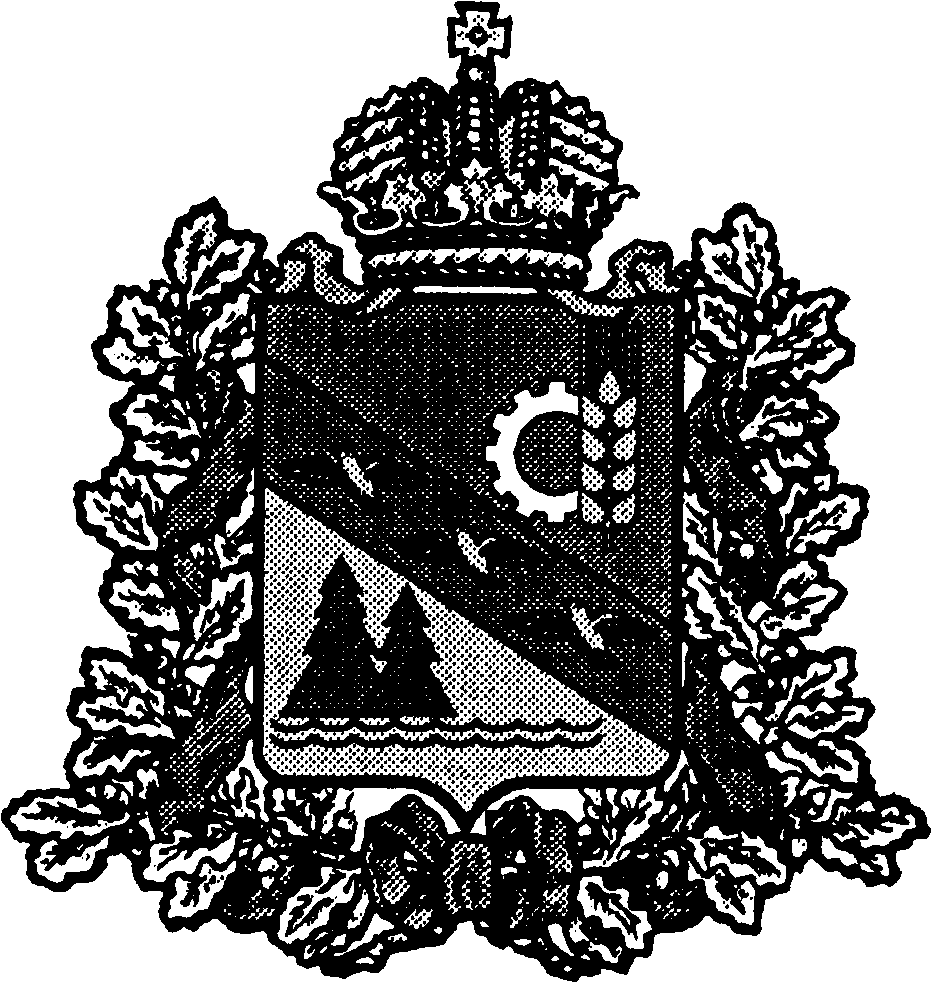 АДМИНИСТРАЦИЯ ГЛУШКОВСКОГО РАЙОНАКУРСКОЙ ОБЛАСТИП О С Т А Н О В Л Е Н И Е от 05 августа 2021г. 							 № 322ГлушковоО назначении публичных слушаний по проекту внесения изменений в Генеральный план муниципального образования «Веселовский сельсовет» Глушковского района Курской областиВ соответствии со статьями 5.1 главы 1 Градостроительного кодекса Российской Федерации, Федеральным законом от 06.10.2003 г. № 131- ФЗ «Об общих принципах организации местного самоуправления в Российской Федерации», руководствуясь Уставом муниципального образования «Глушковский район» Курской области, Положением о порядке организации и проведения общественных обсуждений, публичных слушаний по вопросам градостроительной деятельности и Порядка предоставления предложений и замечаний по вопросу, рассматриваемому на общественных обсуждениях, публичных слушаниях в сфере градостроительной деятельности на территории Глушковского района Курской области», утвержденного Решением Представительного Собрания Глушковского района Курской области от 15 июня .№134, рассмотрев представленный ИП Воробьева С.Н. проект внесения изменений в Генеральный план муниципального образования «Веселовский сельсовет» Глушковского района Курской области, Администрация Глушковского района Курской области ПОСТАНОВЛЯЕТ: 1. Назначить дату проведения публичных слушаний: 16.09.2021 г. Регистрация участников публичных слушаний с 9-30 часов утра до 10-30 часов утра. Место проведения публичных слушаний: здание СДК с. Веселое Глушковского района Курской области, начало публичных слушаний - 11.00 часов утра.  2. Утвердить организатора публичных слушаний - комиссию по организации и проведению публичных слушаний по Проекту (приложение). Место нахождения комиссии: Курская область, Глушковский район, ул. Советская, д, 3, тел.: 2-10-84, приемные часы: с 9-00 часов утра до 16-00 часов дня каждый день ( перерыв c 12-00 часов до 13-00 часов), за исключением выходных и праздничных дней.3. Комиссии по организации публичных слушаний Проекта:3.1. Опубликовать настоящее постановление и оповещение о начале публичных слушаний по Проекту на официальном сайте Администрации Глушковского района Курской области по адресу: http://glush.rkursk.ru на официальном сайте администрации Веселовского сельсовета. 3.2. 06.08.2020 г. сроком на пять дней разместить оповещение о начале публичных слушаний по Проекту на информационных стендах Администрации Глушковского района Курской области и муниципального образования Администрации Веселовского сельсовета Глушковского района Курской области.3.3. С 16.08.2021 г. по 20.08.2021 г. открыть экспозицию по Проекту по адресу: Курская область, Глушковский район, п. Глушково, ул. Советская, д. 3 (фойе здания Администрации Глушковского района Курской области) с 9-00 часов утра до 17-00 часов дня, кроме выходных и праздничных дней, с 23.08.. по 27.08.2021 г. в здании администрации Веселовского сельсовета с 9-00 часов до 17-00 часов, кроме выходных и праздничных дней.3.4. В период с 16.08.2021 г. по 27.08.2021 г. принимать от заинтересованных юридических и физических лиц, прошедших идентификацию, предложения и замечания по обсуждаемому Проекту:- в электронном виде - на адрес электронной почты: agrko@mail. ru;- в письменной форме - в комиссию по организации и проведению публичных слушаний Глушковского района Курской области по Проекту, по адресу: Курская область, Глушковский район, п. Глушково, ул. Советская, д. 3, каб. 16; - посредством записи в книге (журнале) учета посетителей экспозиции Проекта, подлежащего рассмотрению на публичных слушаниях, Комиссией по организации и проведению публичных слушаний по Проекту Администрации Глушковского района Курской области по адресу: Курская область, Глушковский район, п. Глушково, ул. Советская, д. 3 ( по рабочим дням с 9-00 часов до 17-00 часов). 3.5. По итогам публичных слушаний подготовить протокол и заключение о результатах публичных слушаний по утвержденной форме.3.6. 20.09.2021 г. опубликовать заключение о результатах публичных слушаний на официальном сайте Администрации Глушковского района Курской области, официальном сайте администрации Веселовского сельсовета.4. Контроль за исполнением настоящего постановления возложить на заместителя Главы Администрации Глушковского района Курской области по строительству и архитектуре.5. Настоящее постановление вступает в силу со дня его подписания. Глава Глушковского районаКурской области 								 П.М. ЗолотаревПриложениек постановлению АдминистрацииГлушковского района Курской областиОт_______________2021 г. №______СОСТАВ КОМИССИИпо организации и проведению публичных слушаний по Проектувнесения изменений в Генеральный планмуниципального образования «Веселовский сельсовет»Глушковского района Курской областиБезуглая С.А. - председатель комиссии, заместитель Главы  Администрации Глушковского района Курской области   по строительству и архитектуреКулизень М.Н. - секретарь комиссии, начальник отдела строительства  и архитектуры Администрации Глушковского района  Курской областиЧлены комиссии:Авраменко Л.И. - консультант отдела строительства  и архитектуры Администрации Глушковского района Курской областиДоронин В.Н. - начальник отдела ГО ЧС Администрации Глушковского  района Курской областиИгнатенко Н.С.- начальник отдела по управлению муниципальным имуществом и земельным правоотношениям  Администрации Глушковского района Курской областиКожухов В.Н. - глава Администрации МО « Веселовский сельсовет» Глушковского района Курской области (по согласованию)Свириденко Ю.С - начальник юридического отдела Администрации  Глушковского района Курской областиЧуркина Т.Н. - зам. Главы Администрации МО «Веселовский сельсовет» Глушковского района Курской областиОповещение о проведении публичных слушаний На публичные слушания представляется проект внесения изменений в Генеральный план Глушковского района Курской области.Публичные слушания проводятся в порядке, установленном статьями 5.1 и 32 Градостроительного кодекса Российской Федерации и Положением об организации и проведении публичных слушаний, общественных обсуждений по вопросам градостроительной деятельности в муниципальном образовании «Глушковский район» Глушковского района Курской области.Орган уполномоченный на проведение публичных слушаний  - комиссия по организации и проведению публичных слушаний по Проекту внесения изменений в Генеральный план муниципального образования «Веселовский сельсовет» Глушковского района Курской области (состав комиссии прилагается ) С 16.08.2021 г. по 20.08.2021 г. открыть экспозицию по Проекту по адресу: Курская область, Глушковский район, п. Глушково, ул. Советская, д. 3 (фойе здания Администрации Глушковского района Курской области) с 9-00 часов утра до 17-00 часов дня, кроме выходных и праздничных дней; с 23.08. . по 27.08.2021 г. в здании администрации Веселовского сельсовета с 9-00 часов до 17-00 часов, кроме выходных и праздничных дней. Публичные слушания состоятся 16.09.2021 г. в 11-00 часов дня в здании МКУК «Веселовский СДК» по адресу: Курская область, Глушковский район, с. Веселое, сельский ДК. Время начала регистрации участников с 10-00 часов утра до 10-40 часов утра. В период с 16.08.2021 г. по 27.08.2021 г. принимать от заинтересованных юридических и физических лиц, прошедших идентификацию, предложения и замечания по обсуждаемому Проекту:- в электронном виде - на адрес электронной почты: agrko@mail.ru;- в письменной форме - в комиссию по организации и проведению публичных слушаний Глушковского района Курской области по Проекту, по адресу: Курская область, Глушковский район, п. Глушково, ул. Советская, д. 3, каб. 16; - посредством записи в книге (журнале) учета посетителей экспозиции Проекта, подлежащего рассмотрению на публичных слушаниях, комиссией по организации и проведению публичных слушаний по Проекту Администрации Глушковского района Курской области по адресу: Курская область, Глушковский район, п. Глушково, ул. Советская, д. 3 ( по рабочим дням с 9-00 часов утра до 17-00 часов дня).  Информационные материалы по Проекту внесения изменений в Генеральный план муниципального образования «Веселовский сельсовет» Глушковского района Курской области размещены на официальном сайте Администрации Глушковского района Курской области по адресу: http://glush.rkursk.ru.